Глава 1Экранопланы - летательные аппараты на воздушной подушке. Экранный эффект	Прежде чем освещать физическую составляющую полёта, необходимо ознакомиться с общей информацией. 	Экранопланом называют вид самолета, который летает на малых высотах (1-25 метров), используя для этого экранный эффект. Он образуется при полёте самолёта на малой высоте вблизи экранирующей (гладкой) поверхности, например: снег, лед, водные объекты. Эффект экрана заключается в том, что потоки воздуха, отраженные нижней частью крыла вниз, отталкиваются от экранирующей  поверхности и успевают “врезаться” в крыло, тем самым увеличивая его подъемную силу. Между экранирующей поверхностью и крылом возникает зона избыточного давления, что-то вроде воздушной подушки, поддерживающей аппарат в воздухе. Наиболее ощутимое влияние  экранного эффекта начинается на высоте не более половины размаха крыла летательного аппарата. Следовательно, чем больше хорда крыла, тем сильнее будет действие; поэтому крылья экранопланов длиннее обычных.h - размах крыла; высота зоны действия эффекта экрана - половина размаха и ниже.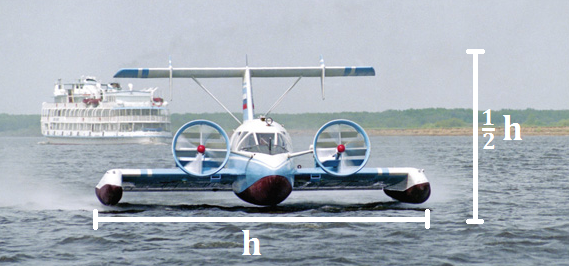 	С приближением к экрану увеличивается аэродинамическое качество летательного аппарата (отношения коэффициента его аэродинамической подъемной силы к коэффициенту лобового сопротивления). Это обусловлено тем, что что с приближением к экрану увеличивается аэродинамическая подъемная сила на крыле, о которой мы поговорим подробнее. Уравнение и принцип Бернулли	Принцип, впервые высказанный Даниилом Бернулли в 1726 г., гласит: в струе воды или воздуха давление велико, если скорость мала, и давление мало, если скорость велика. При стационарном течении идеальной жидкости полное давление, равное сумме статического, динамического и гидростатического давлений, одинаково во всех поперечных сечениях трубки тока.Рассмотрим трубу тока идеальной жидкости (сила трения отсутствует) и выделим два произвольных сечения, находящиеся на разных высотах () и имеющие разные площади(). 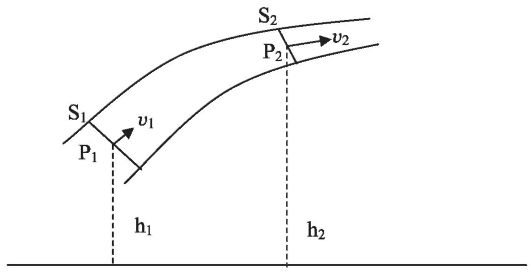 Уравнение неразрывности потока гласит: если жидкость движется по трубе переменного сечения, то скорость ее движения обратно пропорциональна площади сечения трубок. Значит будут и скорости течения (), а также давления жидкости ().Так как выбор сечений произволен, уравнение Бернулли в общем виде будет выглядеть так:В данном случае – плотность жидкости; – скорость течения. Слагаемое  – динамическое давление, обусловленное движением жидкости; – гидростатическое давление, создаваемое весом вертикального столба жидкости высотой h; p – давление жидкости/газа на поверхность обтекаемого ею/им тела, статическое давление.	Так как аэродинамический профиль крыла самолета несимметричен, чтобы пройти большее расстояние по верхней поверхности крыла, чем по нижней, поток должен двигаться с большей скоростью. Разница между давлениями приводит к созданию подъемной силы крыла.	Уравнение Бернулли, в данном случае, выглядит следующим образом:где ρ - плотность воздуха, и — скорость движения потока воздуха по верхней и нижней поверхности крыла соответственно.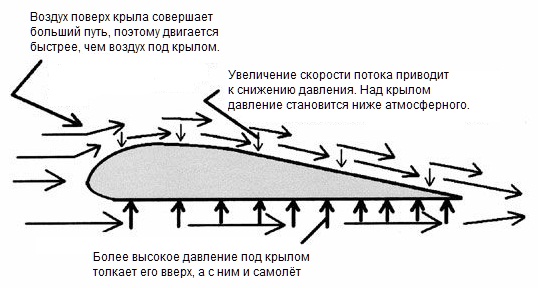 Подъёмная сила крыла	Летательные аппараты держатся в воздухе потому, что сумма действующих на них сил равна нулю. При этом условии неподвижные объекты остаются на месте, а подвижные продолжают движение. На аппарат действует как сила тяжести, так и молекулы воздуха, сталкивающиеся с его корпусом. Если все силы скомпенсированы, особенно, если молекулы толкают самолет вверх с силой, превышающей силу тяжести, самолету удается оставаться в воздухе.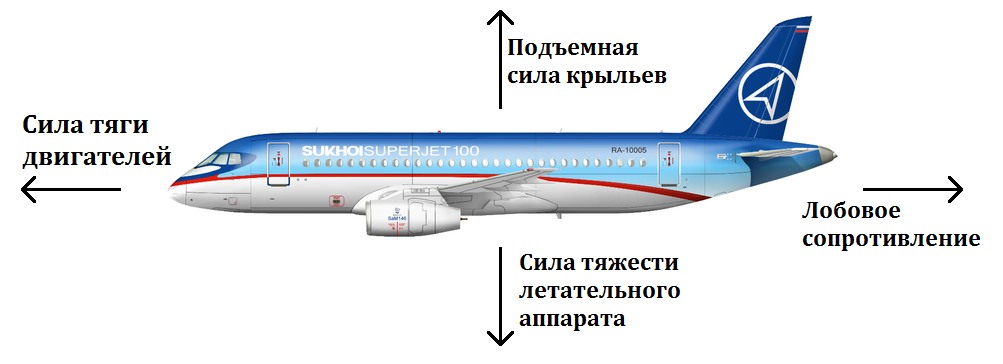 Все силы, действующие на летательный аппарат скомпенсированы.	Теперь рассмотрим принцип Бернулли, описанный выше. Скорость верхнего потока действительно больше, что доказано экспериментально, но это не причина возникновения подъемной силы, а следствие разницы давлений по обеим сторонам крыла: сверху давление ниже, снизу - выше. 